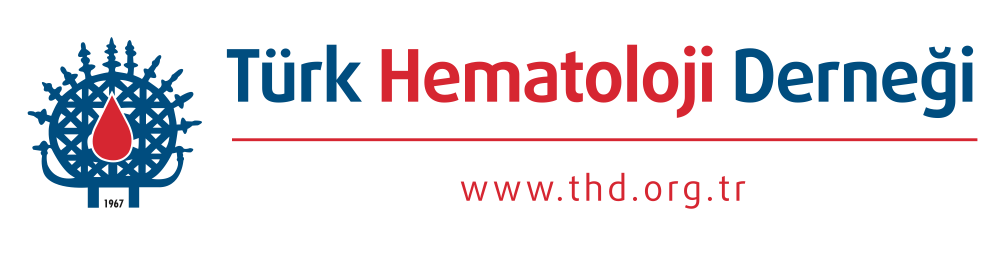 ARAŞTIRMA PROJELERİNİ DESTEKLEME PROGRAMI BAŞVURU FORMUPROJE SÜRESİ:     12 AY			          BAŞVURU TARİHİ:				           18 AY	PROJE BÜTÇESİ: 		                        İSTENEN TOPLAM BÜTÇE:                                                 		ONAYLANAN BÜTÇE (Boş bırakınız)Projeye Destek Olacak Başka Kurum veya Tüzel Kişiler var mı?	Evet  (Destek olacak kurum veya tüzel kişileri lütfen belirtiniz) 	HayırPROJE YÜRÜTÜCÜSÜ                       		PROJENİN YÜRÜTÜLECEĞİ ARAŞTIRMA BİRİM YÖNETİCİSİNİN ONAYIAdı:					       		Adı: Ünvanı ve Görevi:			         		Ünvanı ve Görevi: İş Adresi –Anabilim Dalı-Bilim Dalı/Kliniği:	Tarih ve İmza:İmzası:                                                         		Cep Tel:				          e-posta adresi:	KURUM YÖNETİCİSİ ONAYI			          				Adı:	        					          		Ünvanı ve Görevi:	                                          					           		Tarih ve İmza:		ARAŞTIRMACILAR (Araştırıcıların projeye katkı derecesine göre sıralanması gerekmektedir)Adı:				  	  	        	 Adı:Ünvanı ve Görevi:			        	     	 Ünvanı ve Görevi:İş Adresi-Anabilim Dalı:				 İş Adresi –Anabilim Dalı:Projede Görev Tanımı:			  	Projede Görev Tanımı:	(ayrıntılı olarak belirtilecektir)  			(ayrıntılı olarak belirtilecektir)  İmzası:					            	İmzası:Cep Tel:					 	Cep Tel:e-posta:					 	e-posta:Adı:							Adı:Ünvanı ve Görevi:					Ünvanı ve Görevi:İş Adresi-ABD:					İş Adresi-ABD:Projede Görev Tanımı:				Projede Görev Tanımı:(ayrıntılı olarak belirtilecektir)  			(ayrıntılı olarak belirtilecektir)  İmzası:							İmzası:Cep Tel:						Cep Tel:e-posta:						e-posta:Sayı istenildiğinde arttırılabilir.DESTEKLEYEN KURULUŞYöneticinin Adı:							İmzası:Ünvanı ve Görevi:							Destek miktarı (Varsa):YÜRÜTÜCÜNÜN PROJE ÇALIŞMALARI İLE İLGİLİ BİLGİLER* Yürütücünün daha önce THD Bilimsel Araştırma Projeleri kapsamında destek alıp almadığı:Destek aldım 					Destek almadım 	* Destek alındı ise uluslararası bilim indekslerine giren bir dergide yayınlanıp yayınlanmadığı:Yayınlandı				    	Yayınlanmadı		Yayınlandı ise:* Yürütücünün daha önce THD Bilimsel Araştırma Projeleri kapsamında destek aldığı projeleri tamamladığı ve sonuç raporu gönderdiğinin onayı:Tamamlandı 			Tamamlanmadı 		Destek almadım 	PROJE ÖZETİProje özetini yazarken lütfen bir sonraki sayfada yer alan önerileri dikkate alarak aşağıdaki alan yazınız. Özetinizi bu öneriler doğrultusunda yapılandırarak yazmanız değerlendirme işlemlerini kolaylaştıracaktır. PROJE ÖZETİ YAZARKEN DİKKAT EDİLMESİ GEREKEN DURUMLAR1. ÖZET ve ANAHTAR KELİMELER:  Proje başlığı, özeti ve anahtar kelimeler yazılmalıdır. Özette konunun tarihçesi ve literatürdeki yeri çok kısa belirtildikten sonra projenin özgün değeri ve beklenen sonucunun etkileri vurgulanmalıdır. Ayrıca nasıl yürütüleceği (deneysel tasarım/yaklaşım, yöntemler, ekip, aşamalar ve zaman) özetlenmelidir. 2. AMAÇ ve HEDEFLER: Önerilen projenin amacı ve erişilmek istenen sonuç açık olarak yazılmalıdır.3. KONU ve KAPSAM: Önerilen projenin konusu ve kapsamı net olarak tanımlanmalı; amaç ile ilişkisi açıklanmalıdır.4. LİTERATÜR ÖZETİ: Proje konusu ile ilgili alanda ulusal ve uluslararası literatür taranarak, ham bir literatür listesi değil, kısa bir literatür analizi verilmelidir. Bu analiz, önerilen araştırma konusunun literatürdeki önemini ve doldurulması gereken boşluğu ortaya koymalıdır.5. KAYNAKLAR: Projede yararlanılan kaynaklar belirtilmelidir. 6. ÖZGÜN DEĞER: Araştırmanın dayandığı hipotez/ler açıkça ortaya konulmalı ve özgün değeri belirgin bir biçimde vurgulanmalıdır.  Önerilen yeni teknoloji, metot veya kuramın literatüre nasıl bir katkısı olacağı açıklanmalıdır.7. ETİK KURUL: Araştırma insan veya hayvanlarda yürütülecek ise veya onlardan alınacak örnekleri kapsıyorsa, denekler için Bilgilendirilmiş Onam Formu, varsa Lokal Etik Kurulu onayı veya Lokal Etik Kurula başvurulduğuna ilişkin bir belge (başvuruyu izleyen 3 ay içerisinde sonuçlandırılmış olması koşuluyla) sağlanması gereklidir.8. YÖNTEM: Araştırmanın tasarımı/yaklaşımları ile uyumlu olarak incelenmek üzere seçilen parametreler sıralanmalıdır. Amaç ve kapsamla uyumlu olması da gereken bu parametrelerin incelenmesi için uygulanacak yöntem ile kullanılacak materyal net bir biçimde tanımlanmalıdır.  Yapılacak ölçümler (ya da derlenecek veriler), kurulacak ilişkiler ayrıntılı biçimde anlatılmalıdır. Araştırıcı yöntem veya çalışmaya hasta alımı temelinde ortaya çıkabilecek sorunlar konusunda geliştirdiği alternatif planı (B planını) da belirtmelidir. 9. TAKVİM: Araştırmacı yöntemle uyumlu olarak bütçe kalemlerini nasıl, hangi zaman zarfında tahminen kullanacağını paylaşmalıdır. Çalışma evrelerinin zaman akışı, projenin yönetim düzeni, projeye katılan araştırmacıların görev dağılımı ve katkı oranları hakkında bilgi verilmelidir. 10. ARAŞTIRMA OLANAKLARI: Bu bölümde öneren kuruluşta var olup da projede kullanılacak olan altyapı/ekipman olanakları belirtilmelidir.11. ÖNGÖRÜLEN ÇIKTILAR: Projenin gerçekleştirilmesi sonucunda bilimsel, akademik, ekonomik, ticari, sosyal ve araştırmacı yetiştirilmesine yönelik çıktılar belirtilmelidir.(bilimsel (makale, kitap vb), ticari (patent, faydalı model, ekonomik (yeni kit, tanı testi vb geliştirme), sosyal (veri tabanı, yaygın etki vb) yeni proje üretme, tez çalışması (uzmanlık, doktora, yüksek lisans vb) Proje başlangıcından itibaren 6 aylık süreler halinde belirtilmelidir (Örn. 0-6 ay/6-12 ay vb.)12. ARAŞTIRMACI ve YARDIMCI ARAŞTIRMACILARIN ÖZGEÇMİŞİ: (En fazla 3 sayfa. Kişisel bilgileri, araştırma deneyimini ve yayın listesini içerecek şekilde). 13. GENEL BÜTÇE TABLOSU (TL): Hazırlayacağınız tabloda sadece THD’den talep edilen desteklerin nitelikleri, markaları ve miktarları ayrıntılı ve gerekçeli olarak belirtilmelidir. Malzeme istekleri gruplar olarak hazırlanmalıdır (genetik testler, kimyasallar, ELISA malzemeleri, hizmet alımı gibi). Alımlarda KDV dahil bedeli yazılmalıdır. Alınması talep edilen malzemelerin toplam fiyatı, KDV ve diğer tüm vergiler dahil (yurt dışı alım durumunda diğer masraflar dahil) 300.000 TL’nin üzerinde olmamalıdır. Döviz cinsinden alınan proforma faturaların TL cinsinden karşılığı hesaplanırken fatura tarihindeki T.C. Merkez Bankası efektif satış kuru esas alınmalı ve öneride mutlaka belirtilmelidir. Her malzeme için 3 proforma fatura alınması ve başvuru dosyasına eklenmesi gerekmektedir. Hazırlayacağınız bütçe tablosu dışında talep edilen her bir malzeme veya hizmet alımı için alınan tekliflerin ayrıca ekte yer alan excell dosyasına girilmesi gerekmektedir. Bu excell dosyasının bir örneği bütçe tablosu ve başvuru formu ile birlikte elektronik olarak aşağıda yer alan dernek e-posta adresine gönderilmelidir. Destek Kapsamına Girenler:Kimyasal malzemeler, immünolojik, moleküler, biyokimyasal analiz kitleri, moleküler çalışmalar için reaktif, prob. Primer vb. malzemeler, sarf Malzemeler: Bir defa kullanıma özgü plastik, cam laboratuvar gereçleri(tüp, pipet, kolon vb) , bilgisayar programları (orijinal veya yazılımı Türkiye’de gerçekleşmiş), klinik araştırmalarda kullanılabilecek ilaç ve diğer tüketilebilir malzemeler, Uygun görülürse hastanelerden ve yetkin laboratuarlardan alınan SUT’a uygun test hizmetiİstenilen belgeler ile başvuru formunun ıslak imzalı hali “THD Ofisi Turan Güneş Bulvarı İlkbahar Mah. Fahreddin Paşa Sok. (Eski 613. Sokak) No:8 06550 Çankaya Ankara” adresine gönderilir. Formun bir örneği (projenin istenen evraklarla birlikte tam ve word dosyası hali) elektronik olarak thdofis@thd.org.tr adresine gönderilmelidir.BU BÖLÜM THD TARAFINDAN DOLDURULACAKTIRProje No:Proje Hakem Değerlendirme sonucuKabul				Minor Revizyon 			Major Revizyon 	Yeniden Yazılmalı       			Red	Proje Yürütücüsü:Adı:                                        Soyadı:                                                   Ünvanı:Öneren Birim:(Fakülte – Enstitü-Yüksekokul-Merkez-Eğitim Kurumu)Proje Türü :      Bilimsel Araştırma ve Geliştirme Projeleri           Çok Disiplinli Araştırma Projeleri        Çok Merkezli Araştırma Projeleri       Lisansüstü Tez Projeleri           [Yüksek Lisans]          [Doktora]              [Tıpta Uzmanlık]            [Diğer]       Ulusal Destekli Araştırma Projeleri         Uluslararası Destekli Araştırma ProjeleriProje NoMakale AdıYazarlarDergi AdıCilt Sayfa NoTarihProje Başlığı: ÖzetAnahtar Kelimeler:Çıktı TürüÇıktıÇıktının Elde Edilmesi Öngörülen Zaman Aralığı (*)Bilimsel/Akademik Çıktılar (Bildiri, Makale, Kitap Bölümü, Kitap vb.):Ekonomik/Ticari/Sosyal ve Araştırmacı Yetiştirilmesine Yönelik Çıktılar Patent, Faydalı ModelYeni kit, tanı testi vb geliştirmeVeri Tabanı, yaygın etki vb.  Yeni proje üretme, tez çalışması (uzmanlık, doktora, yüksek lisans vb)THD OFİSAP Sıra No:Tarih:THD üyesi mi:           ⁬ Evet             ⁬ HayırAidat borcu var mı:    ⁬ Evet             ⁬ HayırBu proje ile ilk başvuru mu: Evet      ⁬ HayırOnaylayan:                                   İmza: THD OFİSAP Sıra No:Tarih:THD üyesi mi:           ⁬ Evet             ⁬ HayırAidat borcu var mı:    ⁬ Evet             ⁬ HayırBu proje ile ilk başvuru mu: Evet      ⁬ HayırOnaylayan:                                   İmza: ARAŞTIRMA SEKRETERİAP yönergesine uyumlu mu:  ⁬ E       ⁬ HOnaylayan:                                                      İmza:ARAŞTIRMA SEKRETERİAP yönergesine uyumlu mu:  ⁬ E       ⁬ HOnaylayan:                                                      İmza:GENEL SEKRETERİmza:II. BAŞKANİmza:II. BAŞKANİmza:SAYMANÖdeme miktarı/Tarihi:İmza: